Sounds In PicturesStudents or groups are given one picture each and they challenge each other to find words with certain phonemes in. If one team finds a sound which the other team can't, it's a point. This is good practice of both vocabulary and pronunciation.For example:Group A: OK, we have /r/ with receptionist.
Group B: We don't have /r/. Oh, yes. We have /r/ with roof.The game can be adapted for any level of vocabulary. Try to use pictures with a similar number of objects in them such as these two.   Picture A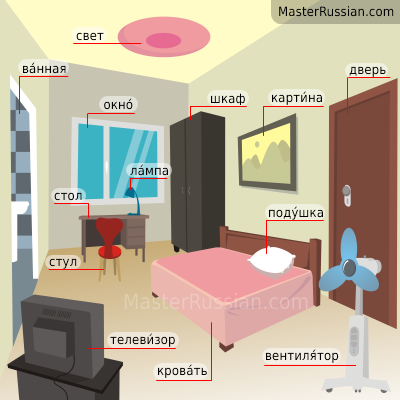 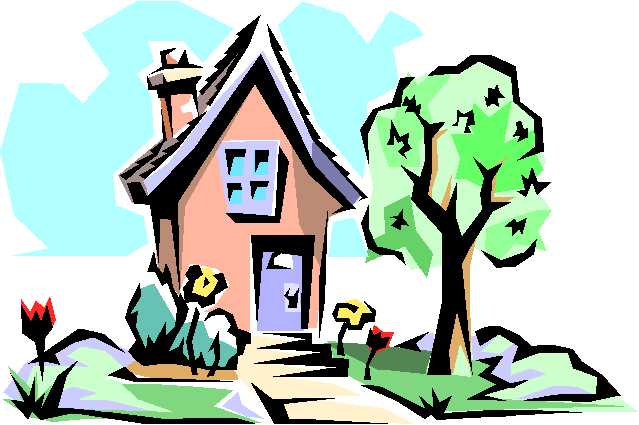 Picture B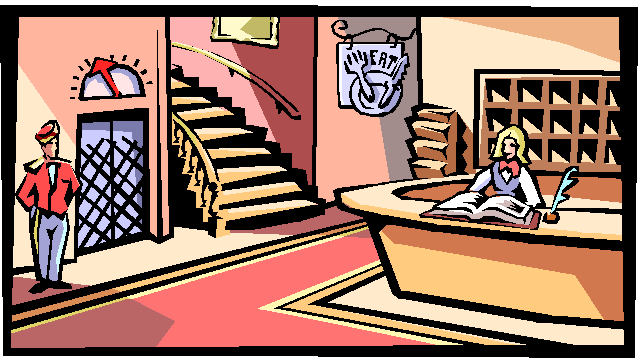 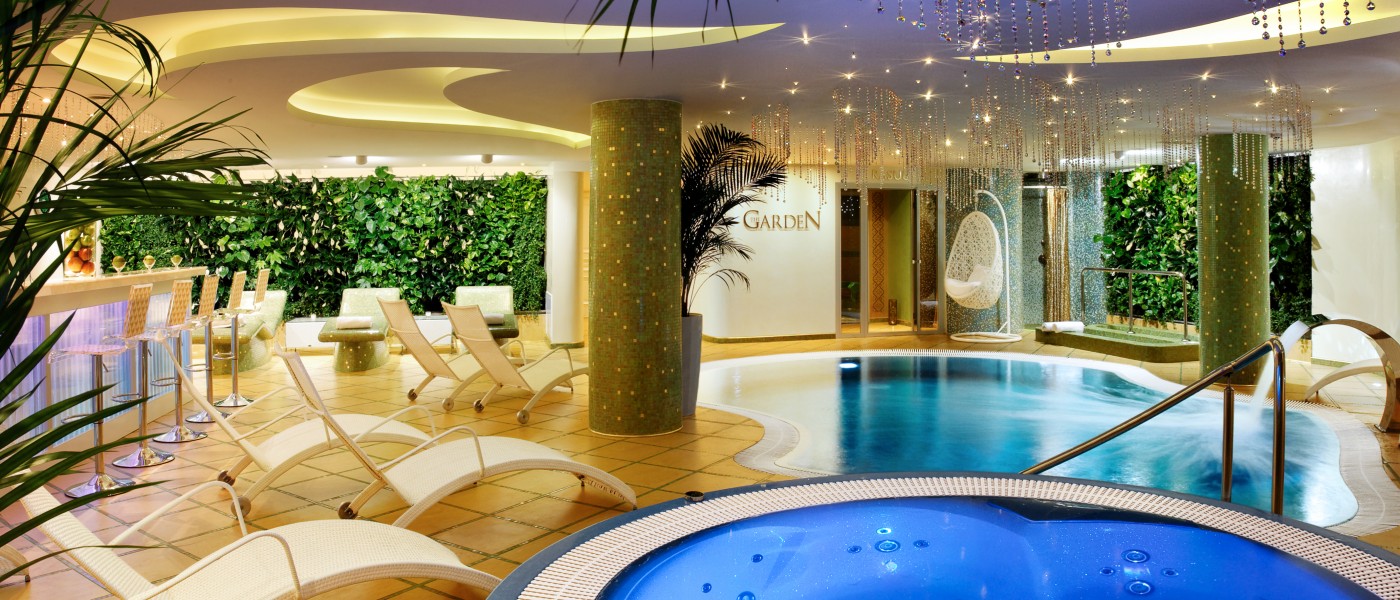 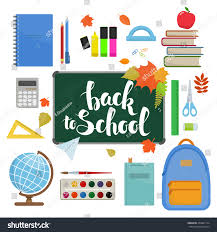 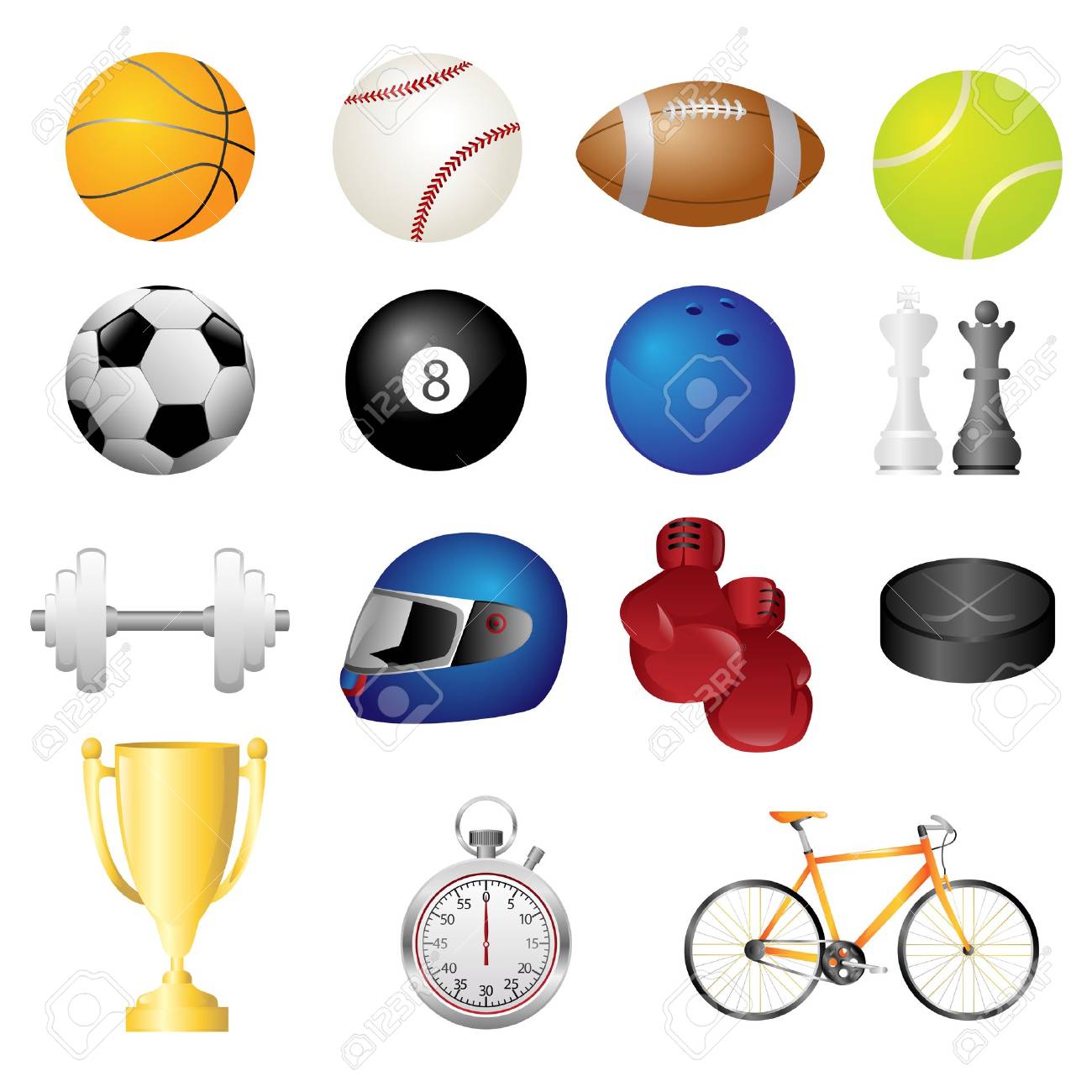 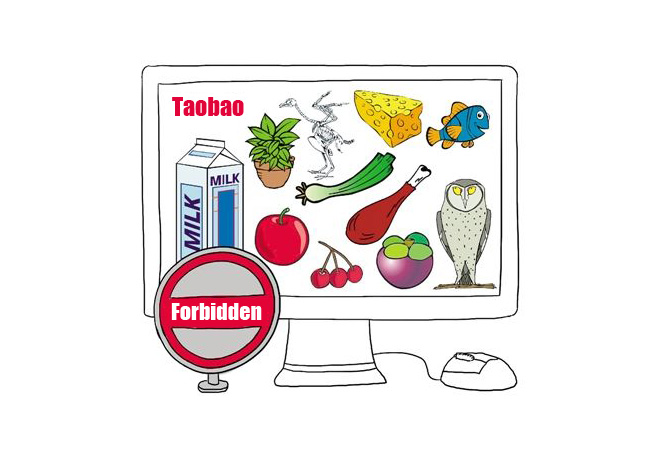 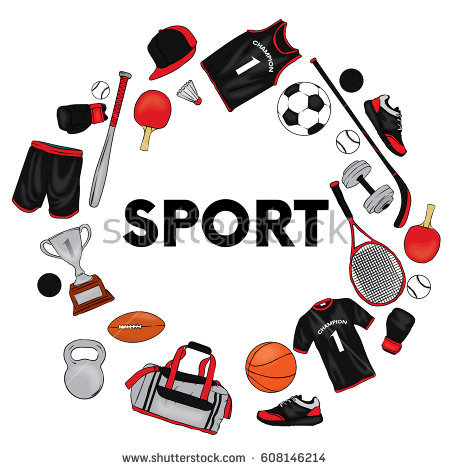 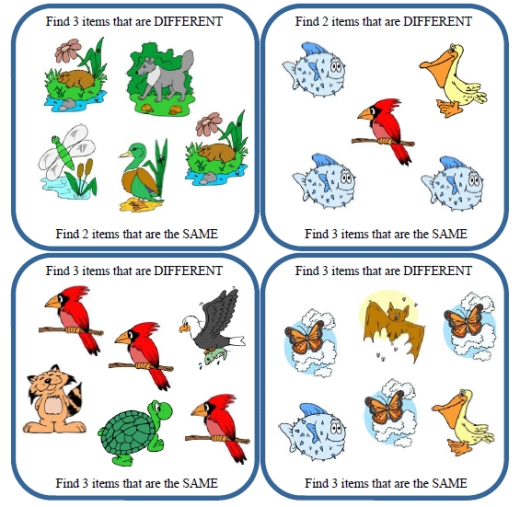 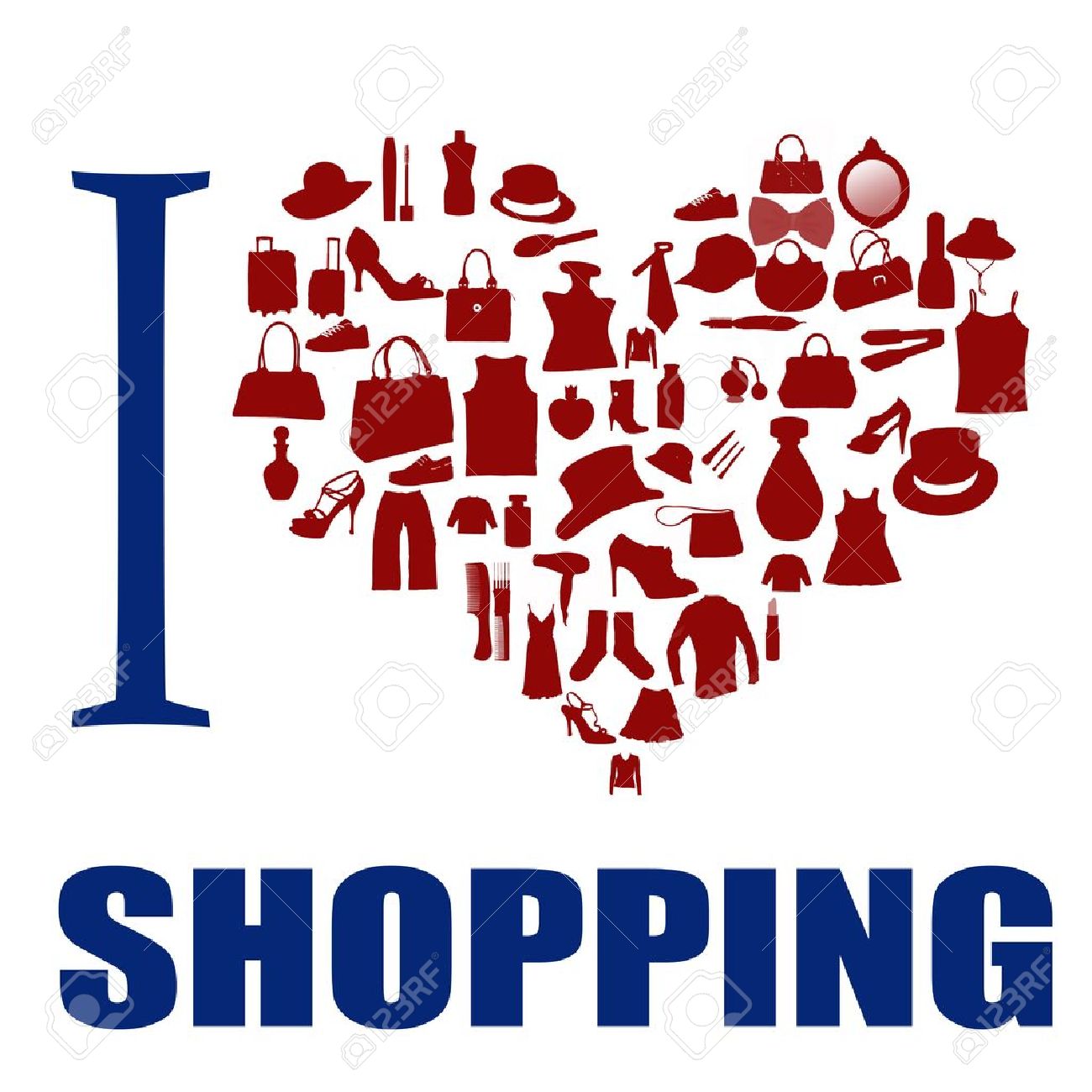 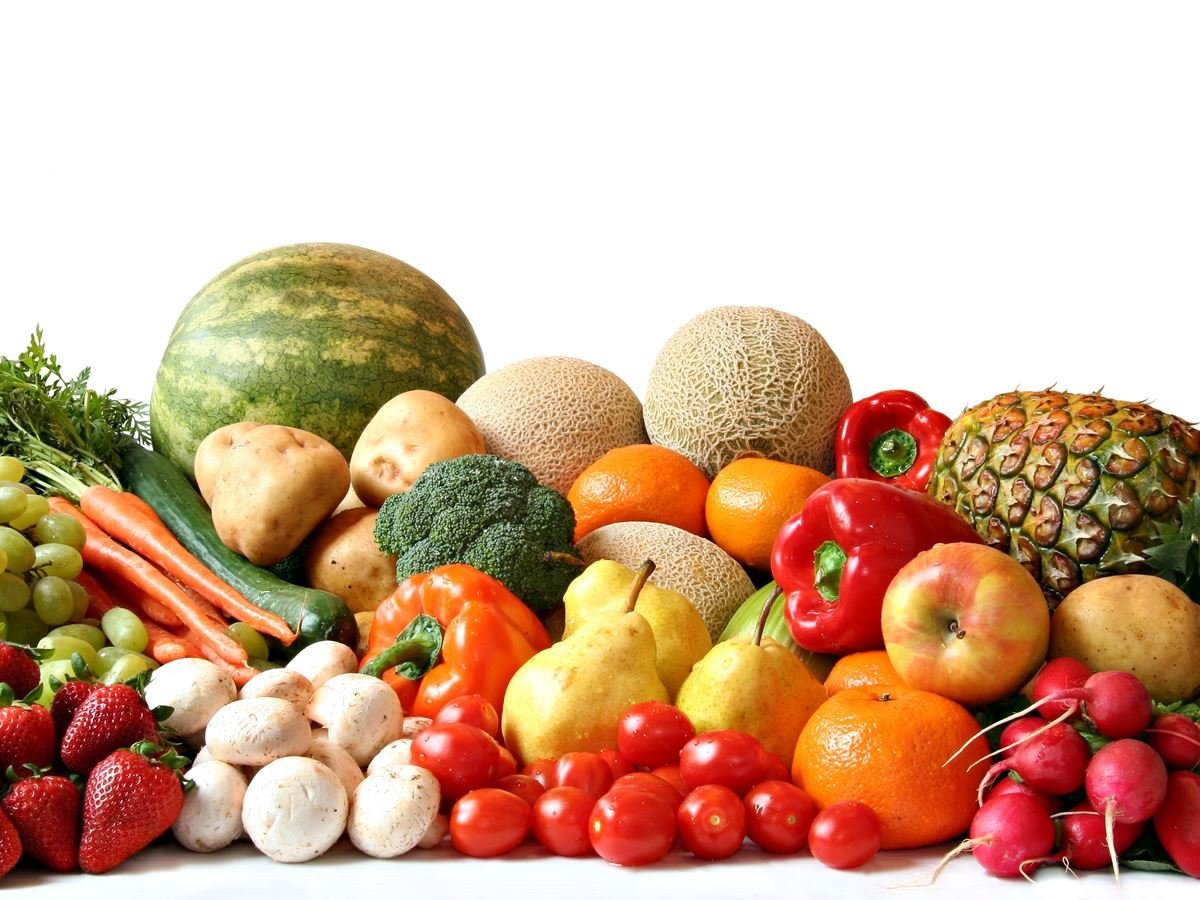 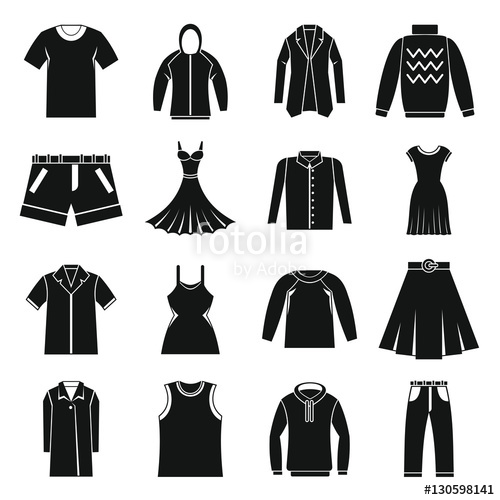 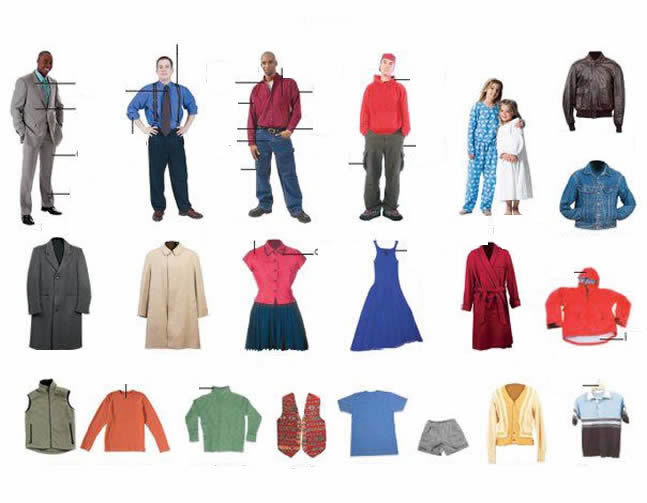 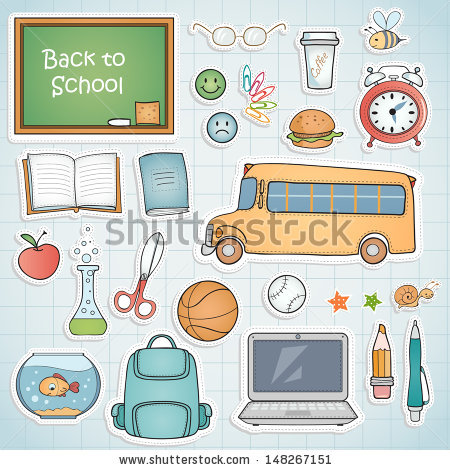 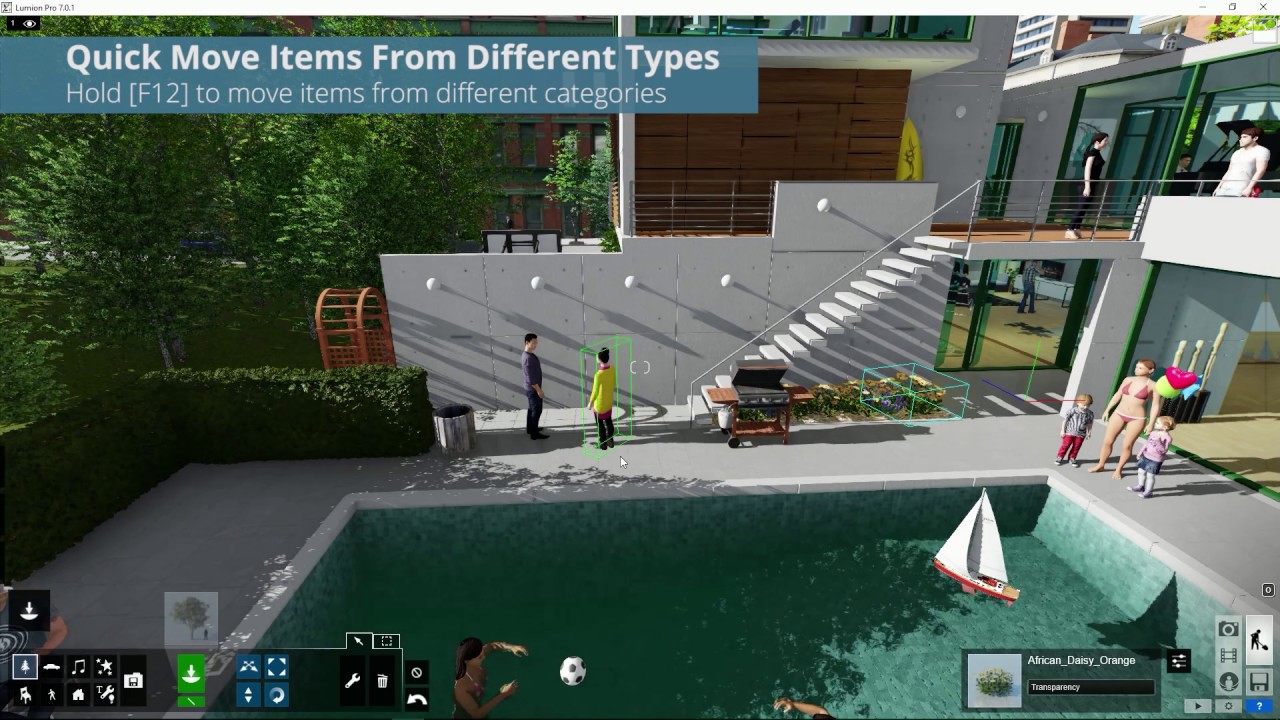 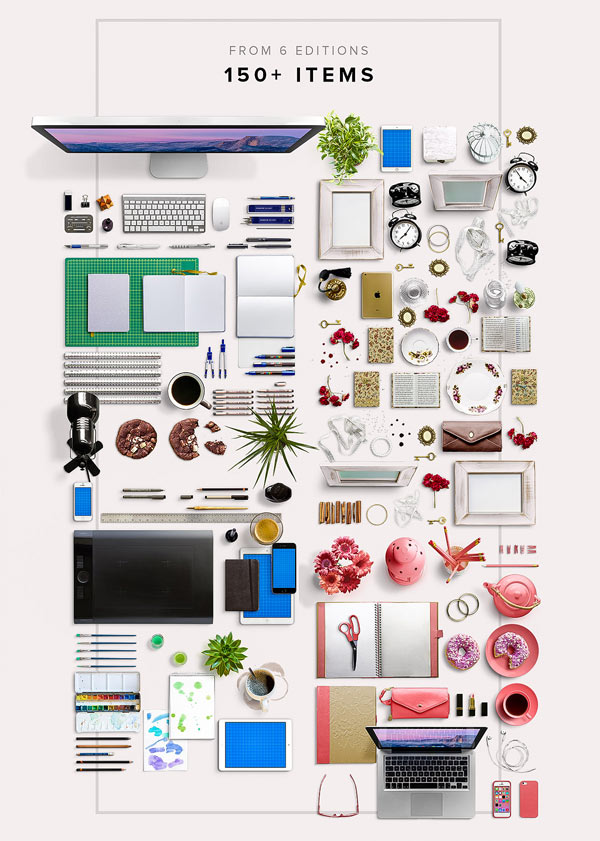 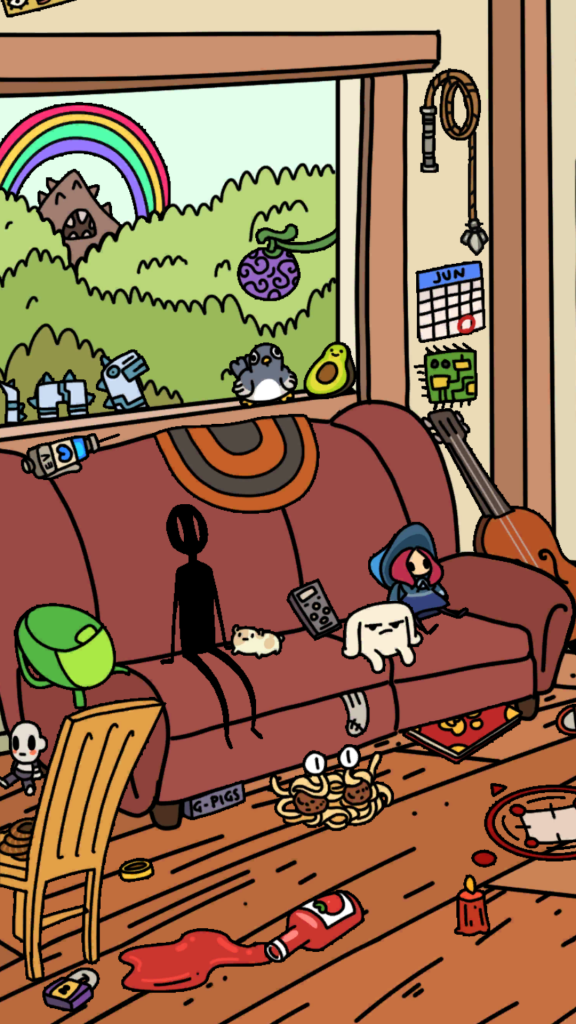 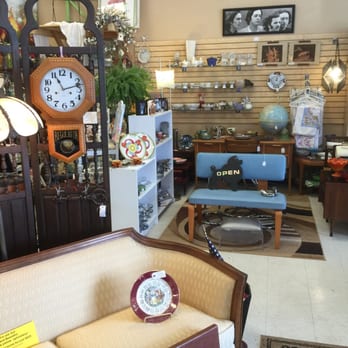 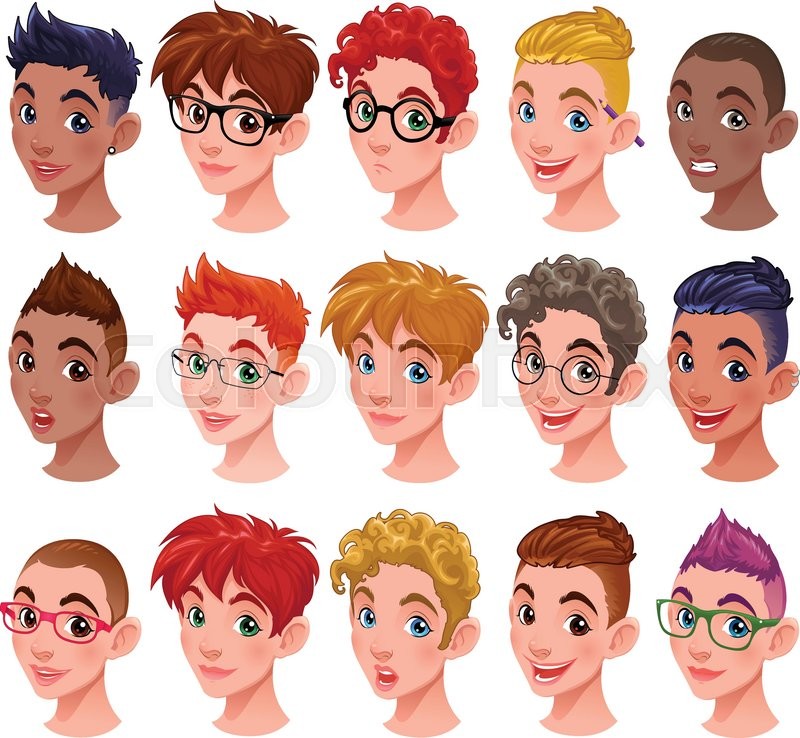 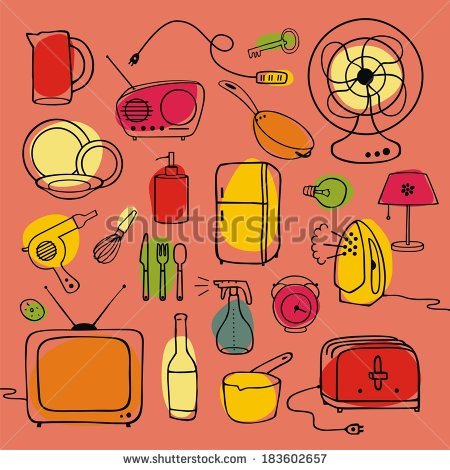 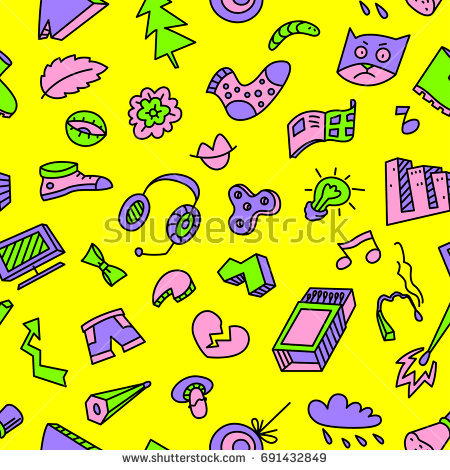 Find The HomophonesWhich word has the same pronunciation as the question word?1. sew
a) sir
d) saw
c) so2. steel
a) still
b) steal
c) style3. fair
a) fur
b) fear
c) fare4. here
a) hair
b) her
c) hear5. too
a) two
b) tar
c) toe6. mail
a) mile
b) male
c) mill7. wait
a) wheat
d) weight
c) white8. bear
a) bare
b) beer
c) bar9. lay / lie   True   False10. fool / foal   True   False11. floor / flaw   True   False12. arm / harm   True   False13. hour / our   True   False14. tour / tower   True   False15. air / heir   True   False16. pane / pain   True   False17. sea / see   True   False18. no / now   True   False19. cell / sell   True   False20. fought / thought   True   False21. out / ought   True   False22. flour / flower   True   False23. peace / piece   True   False24. cat / cart   True   False25. where / wear   True   False26. sow / saw   True   False27. sum / some   True   False28. there / they   True   False29. pip / peep   True   False30. wood / would   True   False31. write / right   True   False32. thought / fort   True   FalseSilent Letters Worksheet   Which letter in these words is silent?33. receipt   cipt34. doubt  ubt35. gnome   gnm36. halves   hlvs37. whale   whl38. wrong   wrng39. ballet   blt40. excerpt   xcptSilent Letters Worksheet 2Which letter in these words is silent?41. dumb   a. d   b. m   c. b42. aisle   a. s   b. l43. raspberry   a. s   b. p   c. b   d. r44. champagne   a. c   b. m   c. g   d. n45. climb   a. l   b. m   c. b46. autumn   a. a   b. m   c. n47. ghost   a. g   b. h   c. s   d. t48. knife   a. k   b. n   c. fWhich one is different?It may be a vowel or one of the consonants.1. a) mouse b) now c) taught  d) howler2. a) new b) sue  c)do  d) sew3. a) think b)breath  c)breathe  d)thumb4. a) name  b)lamp   c)pay  d)stain5. a) would  b) wood  c) could  d)moon6. a) see     b) men    c) mean  d) seen7. a) use     b) useless c) useful d) be used to8. a) come  b) up    c) won    d) stool9. a) stoke  b) stop   c) odd     d) dot10. a) computer  b) stick   c) nice  d) barkSilent Letters Worksheet 3Which letter in these words is silent?11. align   a. l   b. g   c. n12. Wednesday   a. w   b. d   c. n   d. s13. castle   a. s   b. t   c. l14. thumb   a. t   b. m   c. b15. rendezvous   a. n   b. d   c. z   d. v16. know   a. k   b. n   c. o17. guest   a. u   b. s   c. t18. sword   a. w   b. r   c. dWord Stress WorksheetLook at each of these words. Decide on which syllable the stress falls?Example: about - 2nd syllable, biological - 3rd syllable.19. receipt   a. 1st   b. 2nd20. kitchen   a. 1st   b. 2nd21. believable   a. 1st   b. 2nd   c. 3rd   d. 4th22. deception   a. 1st   b. 2nd   c. 3rd23. thirteen   a. 1st   b. 2nd24. thirty   a. 1st   b. 2nd25. tomato   a. 1st   b. 2nd   c. 3rd26. bathroom   a. 1st   b. 2ndWord Stress WorksheetLook at each of these words. Decide on which syllable the stress falls?Example: about - 2nd syllable, biological - 3rd syllable.27. reception   a. 1st   b. 2nd   c. 3rd28. comparison   a. 1st   b. 2nd   c. 3rd   d. 4th29. potato   a. 1st   b. 2nd   c. 3rd30. bedroom   a. 1st   b. 2nd31. fourteen   a. 1st   b. 2nd32. forty   a. 1st   b. 2nd33. delicious   a. 1st   b. 2nd   c. 3rd34. playful   a. 1st   b. 2ndWord Stress WorksheetLook at each of these words. Decide on which syllable the stress falls?Example: about - 2nd syllable, biological - 3rd syllable.35. personal   a. 1st   b. 2nd   c. 3rd36. personnel   a. 1st   b. 2nd   c. 3rd37. adjective   a. 1st   b. 2nd   c. 3rd38. enhance   a. 1st   b. 2nd39. Canadian   a. 1st   b. 2nd   c. 3rd   d. 4th40. Japanese   a. 1st   b. 2nd   c. 3rd41. psychology   a. 1st   b. 2nd   c. 3rd   d. 4th42. politician   a. 1st   b. 2nd   c. 3rd4thWord Stress WorksheetLook at each of these words. Decide on which syllable the stress falls?Example: about - 2nd syllable, biological - 3rd syllable.43. industrial   a. 1st   b. 2nd   c. 3rd   d. 4th44. fantastic   a. 1st   b. 2nd   c. 3rd45. today   a. 1st   b. 2nd46. frightened   a. 1st   b. 2nd47. energy   a. 1st   b. 2nd   c. 3rd48. employment   a. 1st   b. 2nd   c. 3rd49. certificate   a. 1st   b. 2nd   c. 3rd   d. 4th50. independent   a. 1st   b. 2nd   c. 3rd   d. 4thConsonant Phonemes: Odd One OutLook at the following groups of words and the underlined consonant phonemes.Which one is different from the others?1. a) church     b) Chester    c)such     d) ridge2. a) shape       b) hiss         c) push    d) passion3. a) German     b) justice     c) chicken  d) postage4.  a) yacht        b) university  c) major   d) you5.  a) gate          b) pig            c) germs   d) great6.   a) cat           b) nice           c) ceiling    d) sensitive7.   a) think        b) mother      c) mammoth  d) thanks8.   a) vision       b) buzz          c) zip             d) lazyWord Stress WorksheetLook at each of these words. Decide on which syllable the stress falls?Example: about - 2nd syllable, biological - 3rd syllable.9. photo   a. 1st   b. 2nd10. photography   a. 1st   b. 2nd   c. 3rd   d. 4th11. photographic   a. 1st   b. 2nd   c. 3rd   d. 4th12. decide   a. 1st   b. 2nd13. decision   a. 1st   b. 2nd   c. 3rd14. bakery   a. 1st   b. 2nd   c. 3rd15. understand   a. 1st   b. 2nd   c. 3rd16. attention   a. 1st   b. 2nd   c. 3rdHow many syllables are there in each word? Choose the correct answer.17. monkey
a) 1
b) 2
c) 3
d) 418. relocation
a) 1
b) 2
c) 3
d) 419. magnet
a) 1
b) 2
c) 3
d) 420. slobs
a) 1
b) 2
c) 3
d) 421. characterise
a) 1
b) 2
c) 3
d) 422. travelling
a) 1
b) 2
c) 3
d) 423. rocket
a) 1
b) 2
c) 3
d) 424. trying
a) 1
b) 2
c) 3
d) 425. garden
a) 1
b) 2
c) 3
d) 426. caterpillar
a) 1
b) 2
c) 3
d) 4How Many Syllables, Worksheet 2How many syllables are there in each word? Choose the correct answer.27. beginning
a) 1
b) 2
c) 3
d) 428. architecture
a) 1
b) 2
c) 3
d) 429. capitalise
a) 1
b) 2
c) 3
d) 430. octopus
a) 1
b) 2
c) 3
d) 431. liveliness
a) 1
b) 2
c) 3
d) 432. delicacy
a) 1
b) 2
c) 3
d) 433. elation
a) 1
b) 2
c) 3
d) 434. popular
a) 1
b) 2
c) 3
d) 435. nobody
a) 1
b) 2
c) 3
d) 436. deeper
a) 1
b) 2
c) 3
d) 4How Many Syllables, Worksheet 3How many syllables are there in each word? Choose the correct answer.37. heater
a) 1
b) 2
c) 3
d) 438. window
a) 1
b) 2
c) 3
d) 439. animal
a) 1
b) 2
c) 3
d) 440. photograph
a) 1
b) 2
c) 3
d) 441. time
a) 1
b) 2
c) 3
d) 442. slipper
a) 1
b) 2
c) 3
d) 443. passionate
a) 1
b) 2
c) 3
d) 444. appreciate
a) 1
b) 2
c) 3
d) 445. goes
a) 1
b) 2
c) 3
d) 446. timer
a) 1
b) 2
c) 3
d) 4How many syllables are there in each word? Choose the correct answer.47. acceptation
a) 1
b) 2
c) 3
d) 448. ladybug
a) 1
b) 2
c) 3
d) 449. computer
a) 1
b) 2
c) 3
d) 450. enjoying
a) 1
b) 2
c) 3
d) 4How Many Syllables, Worksheet 5How many syllables are there in each word? Choose the correct answer.1. adventure
a) 1
b) 2
c) 3
d) 42. splits
a) 1
b) 2
c) 3
d) 43. zipper
a) 1
b) 2
c) 3
d) 44. necklace
a) 1
b) 2
c) 3
d) 45. adults
a) 1
b) 2
c) 3
d) 46. impulsive
a) 1
b) 2
c) 3
d) 47. years
a) 1
b) 2
c) 3
d) 48. excitement
a) 1
b) 2
c) 3
d) 49. flying
a) 1
b) 2
c) 3
d) 410. dividend
a) 1
b) 2
c) 3
d) 4How Many Syllables, Worksheet 6How many syllables are there in each word? Choose the correct answer.11. suitable
a) 1
b) 2
c) 3
d) 412. departmental
a) 1
b) 2
c) 3
d) 413. from
a) 1
b) 2
c) 3
d) 414. drives
a) 1
b) 2
c) 3
d) 415. pumpkin
a) 1
b) 2
c) 3
d) 416. victory
a) 1
b) 2
c) 3
d) 417. crafts
a) 1
b) 2
c) 3
d) 418. dinosaur
a) 1
b) 2
c) 3
d) 419. fried
a) 1
b) 2
c) 3
d) 420. walks
a) 1
b) 2
c) 3
d) 4How Many Syllables, Worksheet 7How many syllables are there in each word? Choose the correct answer.21. bumblebee
a) 1
b) 2
c) 3
d) 422. won't
a) 1
b) 2
c) 3
d) 423. merriment
a) 1
b) 2
c) 3
d) 424. denying
a) 1
b) 2
c) 3
d) 425. eyes
a) 1
b) 2
c) 3
d) 426. frying
a) 1
b) 2
c) 3
d) 427. hamburger
a) 1
b) 2
c) 3
d) 428. ponytail
a) 1
b) 2
c) 3
d) 429. arbitrary
a) 1
b) 2
c) 3
d) 430. classes
a) 1
b) 2
c) 3
d) 4Task #2: Write each line in normal English orthography.1: [ðә tajm hæz cʌm]2: [ðә wɑlrәs sed]3: [tu tɑlk әv mɛni θɪŋz]4: [әv ʃuz ɑnd ʃɪps]5: [ænd silɪŋ wæx]6: [әv kæbәgәz ænd kɪŋz]7: [ænd wɑj ðә si ɪs bojlɪŋ hɑt]8: [ænd wɛθәr pɪgz hæv wɪŋz]Phonetics Practice Exercises I (Answers)Linguistics 201I. Write each of the following words in phonetic transcription.1. heat [hit] 6. shrink [ʃrɪŋk]2. stroke [strowk] 7. toque [tuk]3. phase [fejz] 8. attentive [ətɛ́ntɪv]4. chump [tʃʌmp] 9. flop [flɑp]5. loonie [luni] 10. wrath [ræθ]II. The following is a phonetic transcription of an excerpt of the poem "The Walrus andthe Carpenter", from Lewis Carroll's book Through the Looking Glass. Each line of thepoem contains one word that is transcribed incorrectly, at the phonemic or "broad"level of transcription.Task #1: Identify the word that has been transcribed incorrectly, and then write thecorrect form of the transcription.Task #2: Write each line in normal English orthography.1: [ðə tajm hæz cʌm] Correction: [cʌm] → [kʌm]Orthography: the time has come2: [ðə wɑlrəs sed] Correction: [sed] → [sɛd]Orthography: the walrus said3: [tu tɑlk əv mɛni θɪŋz] Correction: [tɑlk] → [tɑk]Orthography: to talk of many things4: [əv ʃuz ɑnd ʃɪps] Correction: [ɑnd] → [ænd]Orthography: of shoes and ships5: [ænd silɪŋ wæx] Correction: [wæx] → [wæks]Orthography: and sealing wax6: [əv kæbəgəz ænd kɪŋz] Correction: [kæbəgəz] → [kæbədʒəz]Orthography: of cabbages and kings7: [ænd wɑj ðə si ɪs bojlɪŋ hɑt] Correction: [ɪs] → [ɪz]Orthography: and why the sea is boiling hot8: [ænd wɛθər pɪgz hæv wɪŋz] Correction: [wɛθər] → [wɛðər]